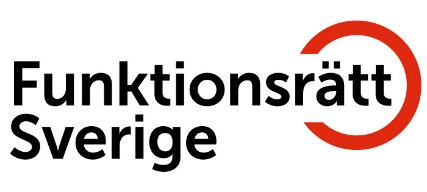 Funktionsrätt Sveriges kongressuttalande den 18 maj 2017Stärk funktionsrätten – för en hållbar utvecklingFNs konvention om rättigheter för personer med funktionsnedsättning, Funktionsrättskonventionen är ett kraftfullt verktyg när vi skapar ett samhälle för alla. Med namnet Funktionsrätt Sverige vill vår organisation anknyta till denna utveckling. Funktionsrätt är rätten att fungera i samhällslivets alla delar på lika villkor och handlar om att alla människor fullt ut ska kunna ta del av sina mänskliga rättigheter. Så ser det inte ut idag.Var femte person i Sverige har en funktionsnedsättning. Trots decennier av politiska löften består skillnaderna i levnadsvillkor mellan människor med och utan funktionsnedsättning. Det visar Myndigheten för Delaktighet, MfD:s årliga uppföljning. Bristande delaktighet och jämlikhet är särskilt tydligt när det gäller utbildning, hälsa och arbetsmarknad. Personer med funktionsnedsättning har sämre ekonomi, begränsad tillgång till det offentliga rummet och till vård och omsorg. För snart tio år sedan tillträdde Sverige Funktionsrättskonventionen. När FN lämnade rekommendationer till Sverige våren 2014 fick Sverige beröm men också skarp kritik, bland annat för att konventionen inte införlivats i svensk lag. Sverige fick uppmaningen att bilda en oberoende MR-institution med uppdraget att främja, skydda och övervaka mänskliga rättigheter på det nationella planet. I det arbetet vill vi att Funktionsrätt Sverige får en uttalad roll. Vi har den viktigaste kunskapen – de egna erfarenheterna.Flera av rekommendationerna från FN har inte hanterats av regeringen och handlingsplan saknas. Regeringen har höga mål och prioriteringar med sin nya funktionsrättspolitik, men vi vill se konkreta förslag som leder till förändring. 2019 är det dags att åter rapportera till FN om arbetet med Funktionsrättskonventionen. Om Sverige ska ha en chans att åtgärda rekommendationerna från 2014 är det bråttom. FN har globala hållbarhetsmål i Agenda 2030. Genomförandet av målen behöver kopplades till Funktionsrättskonventionen. Den sociala dimensionen förstärks i Funktionsrättskonventionen som därför måste vara vägledande i den nationella politiken. Funktionsrätt Sverige har bedrivit ett förändringsarbete under 75 år. Med våra 41 medlemsförbund och 400 000 medlemmar, är vi en viktig medskapare och resurs i byggandet av ett samhälle där mänskliga rättigheter prioriteras. 